Bias Cut BindingStep 1 - Measure the quilt to determine how many inches of binding you need. Allow 10" extra for turning corners and the closure. The equation is: [(height of quilt + width of quilt) x 2] + 10. Refer to chart to find the size square needed.Step 2. Cut the square in half diagonally (Diagram I).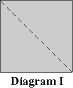 Step 3. With right sides together, sew the triangles together with a 1/4" seam and press open.Step 4. On fabric wrong side long edges, draw lines to make strips of your chosen binding width (Diagram II). Use a clear acrylic rotary ruler and a pencil or fine-point permanent pen to draw the lines.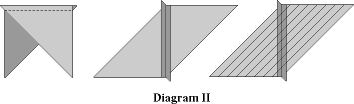 Step 5. Bring the short diagonal edges together, forming a tube (Diagram III). Offset the drawn lines by one strip. With right sides together, match lines with pins at the 1/4" seamline and stitch seam; press open.Step 6. With scissors, cut along continuously drawn line.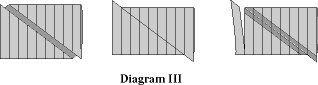 Compliments of Always In Stitches1808 East Conner Street, Noblesville IN 46060317-776-4227		www.alwaysinstitches1.comFormula for Figuring Backing: 	 __________”   Quilt Top Length	+       4” 	   For Extra Backing			÷      36”	= _________     yards	x       2 *    if your quilt width is 38” – 80”	= __________ yards backing fabric	(round up to nearest ¼ yard)*If your quilt width is 37” or less, multiply by 1*If your quilt width is 80” or more, multiply by 3Formula for Figuring Straight Cut Binding	 __________”  Top measurement	+_________”   Bottom measurement	+_________”   Left side measurement	+_________”   Right side measurement 	+       12” 	     just in case			÷       40”	     usable fabric	= _________     number of binding strips 	x  _________    width of strip	÷        36”	=  _________    yards of fabricAdd a hanging sleeve to your quilt back:Measure width of quilt add 2” to find width of sleeveStandard finished height is 4” (4”x2 = 8” + 1” = 9” cut width) 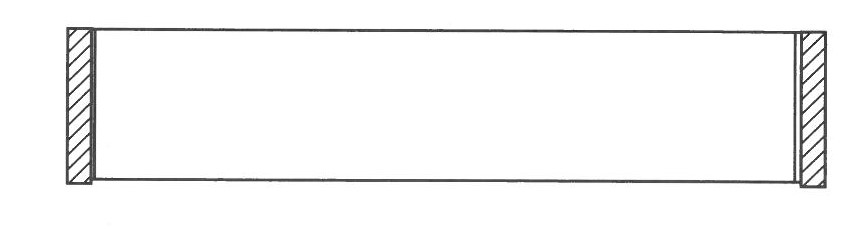 Fold in 1”, then under ½” to finish both ends of sleeve 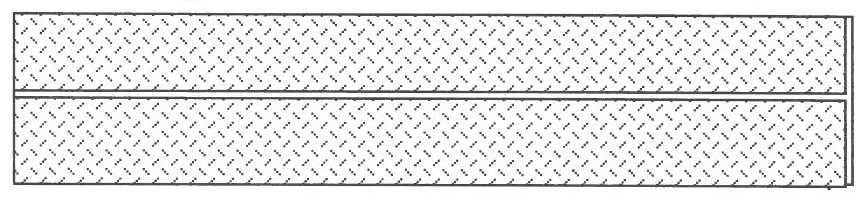 Fold right long sides together and sew 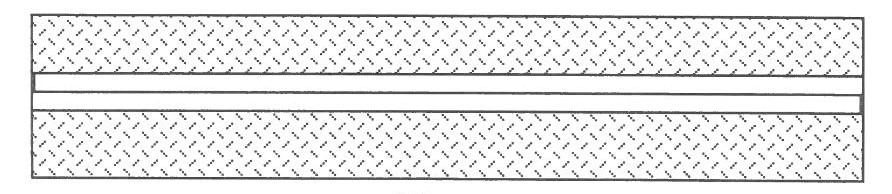 Press seam open Sleeve may be attached after binding is complete or beforeBe sure to secure the bottom long edge of the sleeve to the quilt 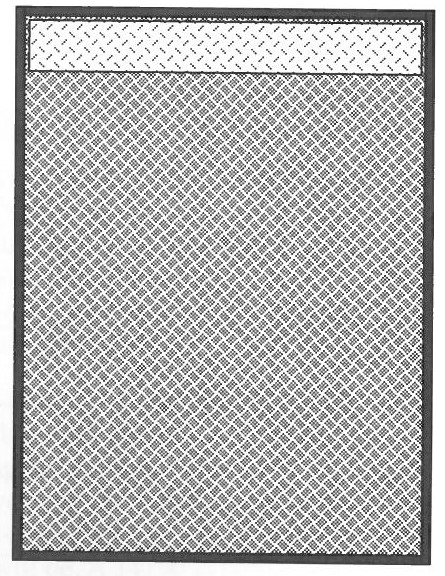 Size square to CutSize square to CutSize square to CutSize square to CutSize square to CutLength
Needed1½˝-Wide
Bias Strip2˝-Wide
Bias Strip2½˝-Wide
Bias Strip3˝-Wide
Bias Strip110˝14˝ square16˝ square18˝ square20˝ square220˝19˝ square23˝ square26˝ square28˝ square340˝23˝ square28˝ square32˝ square35˝ square480˝28˝ square33" square37˝ square40˝ square